Confirmation de réception / Confirmation de non-réception (Confirmation of Receipt / Declaration of Non-Receipt)Veuillez renvoyer le formulaire complété à:(Please return the completed form to)[place for Origin BU address / details]Veuillez sélectionner: (Please select) Confirmation de réception juridiquement contraignante (Legally Binding Confirmation of Receipt)
Je confirme/nous confirmons par la présente la réception du colis susmentionné le (date)        (I / We hereby confirm receipt of the above parcel on) (date) Confirmation de non-réception juridiquement contraignante
(Legally Binding Declaration of Non-Receipt)
Je déclare/nous déclarons par la présente que le colis susmentionné n'est pas entré en ma/notre possession et n'est pas entré en possession d'une personne connue de moi/nous.(I / We hereby declare that the above-mentioned parcel has not come into my / our possession and has not come into the possession of a person known to me / us)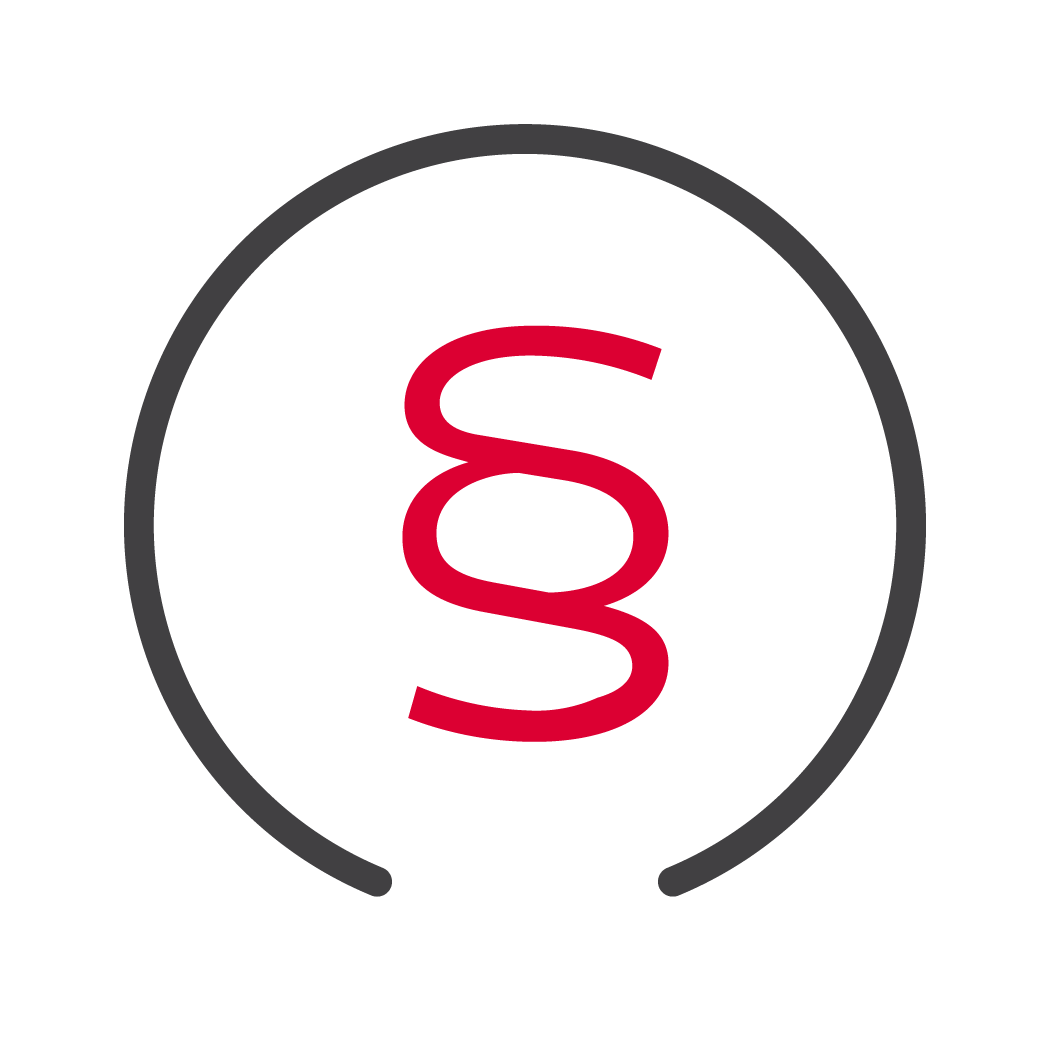 Veuillez noter que, si vous faites une fausse déposition dans cette déclaration juridiquement contraignante, vous pouvez commettre un délit punissable par la loi   (Please note that, if you make a false statement in this Legally Binding Declaration, you may be committing a crime punishable by law)   Date d'envoi (date of dispatch)Numéro(s) de colis 14-chiffres(Parcel number(s) 14-digits)Expéditeur (Sender)Nom et adresse du destinataire  (Receiver’s name + address)Email du destinataire (Receiver’s email)Téléphone du destinataire  (Receiver’s phone number)Date de signature (Date of signing):	Nom et poste du signataire: (Name and Position of Signatory)Nom de société (Name of Company)Signature: (Signature)